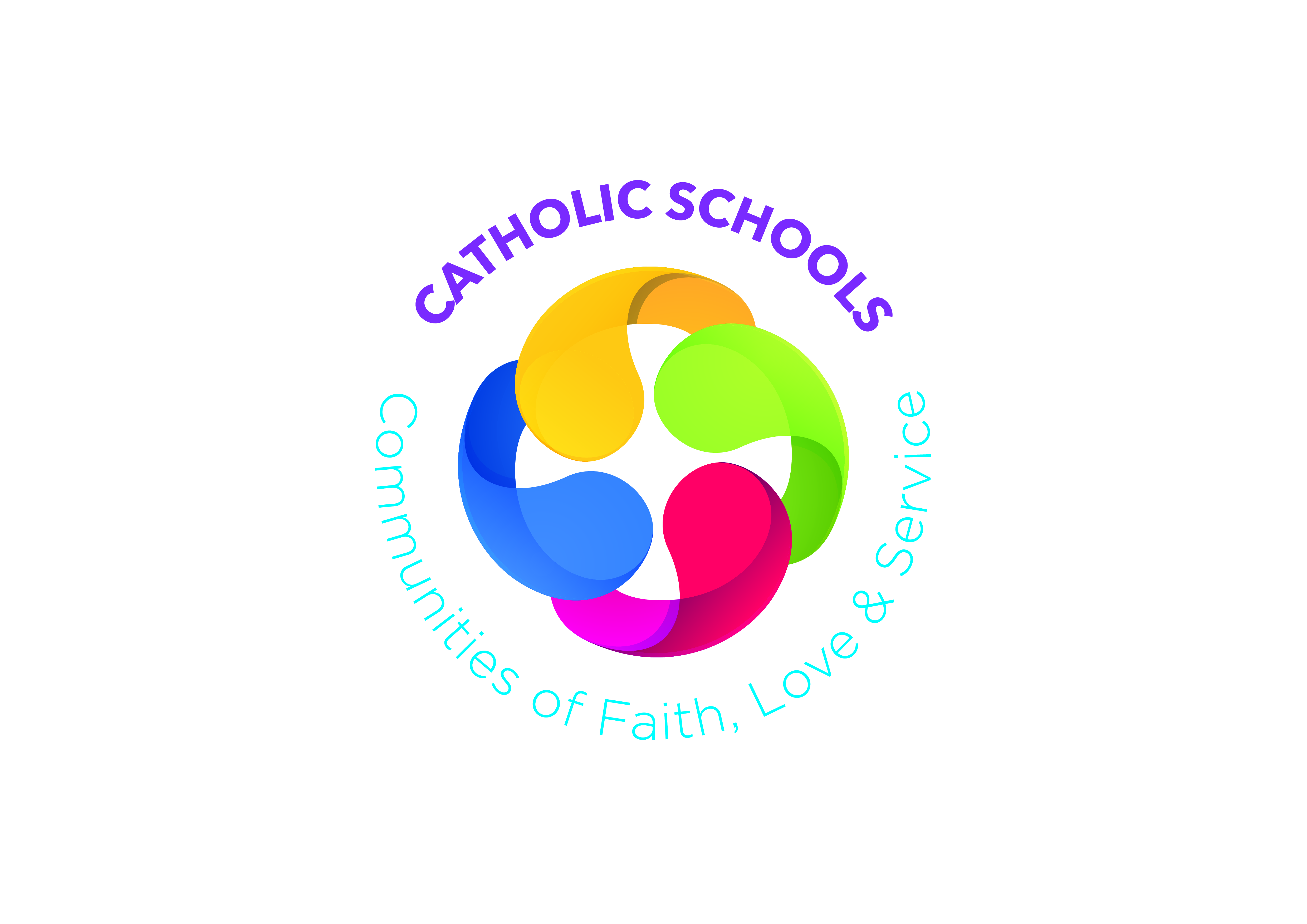 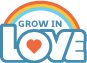 Prayer SpaceBlue cloth for May; Green cloth for (Ordinary Time); White cloth for Easter Season; Bible open at Luke 1; AA 2; Candle; Statue of Mary; Rosary Beads; Cross/Crucifix; Bottle of Holy WaterAdd to this space each week throughout the monthBlue cloth for May; Green cloth for (Ordinary Time); White cloth for Easter Season; Bible open at Luke 1; AA 2; Candle; Statue of Mary; Rosary Beads; Cross/Crucifix; Bottle of Holy WaterAdd to this space each week throughout the monthBlue cloth for May; Green cloth for (Ordinary Time); White cloth for Easter Season; Bible open at Luke 1; AA 2; Candle; Statue of Mary; Rosary Beads; Cross/Crucifix; Bottle of Holy WaterAdd to this space each week throughout the monthBlue cloth for May; Green cloth for (Ordinary Time); White cloth for Easter Season; Bible open at Luke 1; AA 2; Candle; Statue of Mary; Rosary Beads; Cross/Crucifix; Bottle of Holy WaterAdd to this space each week throughout the monthBlue cloth for May; Green cloth for (Ordinary Time); White cloth for Easter Season; Bible open at Luke 1; AA 2; Candle; Statue of Mary; Rosary Beads; Cross/Crucifix; Bottle of Holy WaterAdd to this space each week throughout the monthBlue cloth for May; Green cloth for (Ordinary Time); White cloth for Easter Season; Bible open at Luke 1; AA 2; Candle; Statue of Mary; Rosary Beads; Cross/Crucifix; Bottle of Holy WaterAdd to this space each week throughout the monthWeek 1Come Holy SpiritWeek 1Come Holy SpiritWeek 2Living a Spirit-filled LifeWeek 2Living a Spirit-filled LifeWeek 3Exploring our DioceseWeek 4The Sacrament of Holy OrdersLearning ObjectivesName the four parts of the Rite of Confirmation and know what happens during each partExplain the reasons for my choice of name and sponsorPrepare carefully to celebrate the Sacrament of ConfirmationRenew my Baptismal PromisesName the four parts of the Rite of Confirmation and know what happens during each partExplain the reasons for my choice of name and sponsorPrepare carefully to celebrate the Sacrament of ConfirmationRenew my Baptismal PromisesSee the link between the Pentecost story and Confirmation Name the Fruits of the Holy Spirit and try to show these in my lifeReflect on and discuss the lives of the early Christian communitySee the link between the Pentecost story and Confirmation Name the Fruits of the Holy Spirit and try to show these in my lifeReflect on and discuss the lives of the early Christian communityRecall basic information about my parish communityKnow what ‘diocese’ and ‘Church ecclesiastical province’ refer toUnderstand the role of a BishopUnderstand some of the work that happens in a dioceseSee myself as part of the diocesan community, the People of GodList the different things the priest does in a parishTalk about the Sacrament of Holy OrdersExplore how I can respond to God’s call to make his love known in the worldLearning and Teaching ActivitiesChat about special momentsActivity:  Word GamePoem:  The Holy SpiritChat about the Rite of ConfirmationSong:  Veni Creator SpiritusOnline:  The Rite of ConfirmationChat about the Sacrament of ConfirmationChat about Confirmation names and SponsorsActivity:  My Confirmation namePB p90-92 Come Holy SpiritTM pp306-314Chat about special momentsActivity:  Word GamePoem:  The Holy SpiritChat about the Rite of ConfirmationSong:  Veni Creator SpiritusOnline:  The Rite of ConfirmationChat about the Sacrament of ConfirmationChat about Confirmation names and SponsorsActivity:  My Confirmation namePB p90-92 Come Holy SpiritTM pp306-314Chat about Pentecost and ConfirmationOnline:  Foróige Croghan Citizenship ProjectScripture:  Life among the First Christians AA2: 41-47 Activity:  The First ChristiansChat about the Fruits of the Holy SpiritOnline:  Fruits of the Holy Spirit TreeSong:  Spirit-filled DayArt:  Fruits of the Holy SpiritActivity:  Fruits of the Holy Spirit in actionActivity:  Community-based Service ProjectPB p94-96 Fruits of the Holy SpiritTM pp315-322 Chat about Pentecost and ConfirmationOnline:  Foróige Croghan Citizenship ProjectScripture:  Life among the First Christians AA2: 41-47 Activity:  The First ChristiansChat about the Fruits of the Holy SpiritOnline:  Fruits of the Holy Spirit TreeSong:  Spirit-filled DayArt:  Fruits of the Holy SpiritActivity:  Fruits of the Holy Spirit in actionActivity:  Community-based Service ProjectPB p94-96 Fruits of the Holy SpiritTM pp315-322 Chat about my parishActivity:  The Parish, The Local ChurchSong:  The Servant SongChat about the dioceses of IrelandActivity:  Provinces and DiocesesOnline:  Name that diocese!Online:  The role of a BishopOnline:  Role of Bishop WebquestOnline:  How a Diocese worksActivity:  Recalling what you have learnedPB p98-100 DiocesesTM pp335-343Story:  Jorge Hears and Responds to God’s CallSong:  The SummonsOnline:  Answering the call to the priesthoodActivity:  Bible searchOnline:  The role of the priest todayActivity:  What does a priest do?Online:  The Sacrament of Holy OrdersArt:  Thank You cardActivity:  Doodle PrayerPB p102-104 Sacrament of Holy OrdersTM pp344-351Praying TogetherPrayer Service:  Come Holy Spirit!Prayer:  Baptismal PromisesPrayer Service:  Come Holy Spirit!Prayer:  Baptismal PromisesPrayer Service:  The Holy SpiritReflective PrayerPrayer Service:  The Holy SpiritReflective PrayerPrayer asking God’s blessingPrayer Service:  Our ChurchPray for all followers of JesusPrayer ServiceGlory BeAt HomePB p93 Sacrament of ConfirmationPB p93 Sacrament of ConfirmationPB p97 Fruits of the Holy SpiritPB p97 Fruits of the Holy SpiritPB p101 DiocesesPB p105 PriestsCross Curricular LinksInvite the chaplain/deacon to talk with the children about his duties; Project on the life of Pope Francis; Community projectInvite the chaplain/deacon to talk with the children about his duties; Project on the life of Pope Francis; Community projectInvite the chaplain/deacon to talk with the children about his duties; Project on the life of Pope Francis; Community projectInvite the chaplain/deacon to talk with the children about his duties; Project on the life of Pope Francis; Community projectInvite the chaplain/deacon to talk with the children about his duties; Project on the life of Pope Francis; Community projectInvite the chaplain/deacon to talk with the children about his duties; Project on the life of Pope Francis; Community projectOther Suggestions for MayFeast days:  St Joseph the Worker (1st); Blessed Edmund Rice (5th); St Comgall (10th); Our Lady of Fatima (13th); The Ascension; Pentecost; Most Holy Trinity; The Visitation (31st)The month of May is traditionally devoted to Our Lady – you may wish to revise The Rosary/Devotions to Our LadyTM pp434-446             PB p126-128            PB p129 Mary, the Mother of JesusThis theme recalls Marian Shrines across the world - discusses devotion to Our Lady and encourages children to turn to Mary in times of needYou may choose this theme instead of one of the aboveFeast days:  St Joseph the Worker (1st); Blessed Edmund Rice (5th); St Comgall (10th); Our Lady of Fatima (13th); The Ascension; Pentecost; Most Holy Trinity; The Visitation (31st)The month of May is traditionally devoted to Our Lady – you may wish to revise The Rosary/Devotions to Our LadyTM pp434-446             PB p126-128            PB p129 Mary, the Mother of JesusThis theme recalls Marian Shrines across the world - discusses devotion to Our Lady and encourages children to turn to Mary in times of needYou may choose this theme instead of one of the aboveFeast days:  St Joseph the Worker (1st); Blessed Edmund Rice (5th); St Comgall (10th); Our Lady of Fatima (13th); The Ascension; Pentecost; Most Holy Trinity; The Visitation (31st)The month of May is traditionally devoted to Our Lady – you may wish to revise The Rosary/Devotions to Our LadyTM pp434-446             PB p126-128            PB p129 Mary, the Mother of JesusThis theme recalls Marian Shrines across the world - discusses devotion to Our Lady and encourages children to turn to Mary in times of needYou may choose this theme instead of one of the aboveFeast days:  St Joseph the Worker (1st); Blessed Edmund Rice (5th); St Comgall (10th); Our Lady of Fatima (13th); The Ascension; Pentecost; Most Holy Trinity; The Visitation (31st)The month of May is traditionally devoted to Our Lady – you may wish to revise The Rosary/Devotions to Our LadyTM pp434-446             PB p126-128            PB p129 Mary, the Mother of JesusThis theme recalls Marian Shrines across the world - discusses devotion to Our Lady and encourages children to turn to Mary in times of needYou may choose this theme instead of one of the aboveFeast days:  St Joseph the Worker (1st); Blessed Edmund Rice (5th); St Comgall (10th); Our Lady of Fatima (13th); The Ascension; Pentecost; Most Holy Trinity; The Visitation (31st)The month of May is traditionally devoted to Our Lady – you may wish to revise The Rosary/Devotions to Our LadyTM pp434-446             PB p126-128            PB p129 Mary, the Mother of JesusThis theme recalls Marian Shrines across the world - discusses devotion to Our Lady and encourages children to turn to Mary in times of needYou may choose this theme instead of one of the aboveFeast days:  St Joseph the Worker (1st); Blessed Edmund Rice (5th); St Comgall (10th); Our Lady of Fatima (13th); The Ascension; Pentecost; Most Holy Trinity; The Visitation (31st)The month of May is traditionally devoted to Our Lady – you may wish to revise The Rosary/Devotions to Our LadyTM pp434-446             PB p126-128            PB p129 Mary, the Mother of JesusThis theme recalls Marian Shrines across the world - discusses devotion to Our Lady and encourages children to turn to Mary in times of needYou may choose this theme instead of one of the aboveDifferentiationWhat went well?What would I change?Suggested Additional Resourceshttp://www.kandle.ie/http://www.derrydiocese.org/www.educationdublindiocese.iewww.prayingincolour.comwww.drawing-god.com http://www.kandle.ie/http://www.derrydiocese.org/www.educationdublindiocese.iewww.prayingincolour.comwww.drawing-god.com http://www.kandle.ie/http://www.derrydiocese.org/www.educationdublindiocese.iewww.prayingincolour.comwww.drawing-god.com http://www.kandle.ie/http://www.derrydiocese.org/www.educationdublindiocese.iewww.prayingincolour.comwww.drawing-god.com http://www.kandle.ie/http://www.derrydiocese.org/www.educationdublindiocese.iewww.prayingincolour.comwww.drawing-god.com http://www.kandle.ie/http://www.derrydiocese.org/www.educationdublindiocese.iewww.prayingincolour.comwww.drawing-god.com 